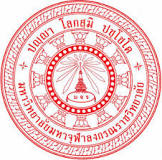 ใบสมัครเรียน (นักเรียนใหม่) โรงเรียนพุทธศาสนาวันอาทิตย์ มหาวิทยาลัยมหาจุฬาลงกรณราชวิทยาลัยวัดมหาธาตุยุวราชรังสฤษฎิ์  แขวงพระบรมมหาราชวัง  เขตพระนคร  กรุวเทพมหานคร ๑๐๒๐๐ ปีการศึกษา .....................................ชั้น................... .เลขประจำตัว......................................  ************* 	ข้าพเจ้า ........................................นามสกุล..................................................เลขบัตรประจำตัว.................................. เกิดวันที่................................เดือน..........................................พ.ศ.................................................อายุ........................................ปี บิดาชื่อ .................................................... นามสกุล ............................................................... อาชีพ .......................................... มารดาชื่อ .................................................... นามสกุล ............................................................... อาชีพ ........................................ 	ปัจจุบันอยู่บ้านเลขที่ ........................หมู่.................................ซอย .........................................ถนน.............................. ตำบล/แขวง........................................................................ อำเภอ/เขต........................................................................................จังหวัด..............................................................รหัสไปรษณีย์ ............................................โทรศัพท์............................................. 	ปัจจุบันอยู่ชั้น ...........................โรงเรียน .................................................ซอย.............................................................. ถนน..........................................................ตำบล/แขวง..............................................อำเภอ/เขต.................................................... จังหวัด...........................................................รหัสไปรษณีย์..........................................โทรศัพท์..................................................... เคยสอบได้ธรรมศึกษาชั้น O ตรี O โท O เอก ที่สำนักเรียน ...............................สนามสอบ...............................พ.ศ.............. 	ข้าพเจ้าขอสมัครเข้าเรียนชั้น.................................ตามหลักสูตรของโรงเรียนพุทธศาสนาวันอาทิตย์ มจร โดย O เดินทางมาเอง O ผู้ปกครองมาส่ง O อื่น ๆ .................................และยินดีปฏิบัติตามกฎระเบียบข้อบังคับของโรงเรียนพุทธศาสนาวันอาทิตย์ มจร อย่างเคร่งครัดทุกประการ                   ลงชื่อ .....................................................................................ผู้รายงานตัว    ....................../......................../................................. -----------------------------------------------------------------------คำรับรองผู้ปกครอง 	ข้าพเจ้า..................................................................นามสกุล......................................................อายุ...............ปี ปัจจุบันอยู่บ้านเลขที่ .............................. หมู่..........................ซอย...................................ถนน................................................ ตำบล/แขวง.............................................อำเภอ/เขต......................................................รหัสไปรษณีย์................................... โทรศัพท์...................................................เกี่ยวข้องกับนักเรียนในฐานะเป็น...................โดย O อนุญาต O ไม่อนุญาต ให้เรียนได้ โดยมีความยินดีและสามารถที่จะจ่ายชำระ O ค่าบำรุงการศึกษา(ภาคเช้า) ปีละ ๑๐๐ บาท O ค่าบำรุงการศึกษาพิเศษ(ภาคบ่าย) ปีละ ๒๐๐ บาท (เฉพาะกรณีสมัครเรียนภาคบ่ายด้วย)ลงชื่อ ..........................................................ผู้ปกครอง  	ลงชื่อ .........................................................ผู้ปกครอง	      (..........................................................)		                  (........................................................)  ...................../................./...................... 			       ..................../................./...................... หมายเหตุ สอบถามเพิ่มเติมได้ที่ : สำนักงานโรงเรียนพุทธศาสนาวันอาทิตย์ มจร วัดมหาธาตุ ห้อง ๑๐๘,๑๑๐ โทร.๐-๒๒๒๒-๑๘๖๙,๐๓๕-๒๔๘-๐๐๐ ต่อ ๘๐๐๙, ๐๙-๐๕๕๗-๑๕๖๒(อ.ศุภชัย), ๐๘-๓๐๑๒-๓๓๖๐ (อ.โกมิน) ใบสมัครเรียน (นักเรียนเก่า) โรงเรียนพุทธศาสนาวันอาทิตย์ มหาวิทยาลัยมหาจุฬาลงกรณราชวิทยาลัยวัดมหาธาตุยุวราชรังสฤษฎิ์  แขวงพระบรมมหาราชวัง  เขตพระนคร  กรุวเทพมหานคร ๑๐๒๐๐ ปีการศึกษา .....................................ชั้น................... .เลขประจำตัว......................................  ************* 	ข้าพเจ้า ........................................นามสกุล..................................................เลขบัตรประจำตัว.................................. เกิดวันที่................................เดือน..........................................พ.ศ.................................................อายุ........................................ปี บิดาชื่อ .................................................... นามสกุล ............................................................... อาชีพ .......................................... มารดาชื่อ .................................................... นามสกุล ............................................................... อาชีพ ........................................ 	ปัจจุบันอยู่บ้านเลขที่ ........................หมู่.................................ซอย .........................................ถนน.............................. ตำบล/แขวง........................................................................ อำเภอ/เขต........................................................................................จังหวัด..............................................................รหัสไปรษณีย์ ............................................โทรศัพท์............................................. 	ปัจจุบันอยู่ชั้น ...........................โรงเรียน .................................................ซอย.............................................................. ถนน..........................................................ตำบล/แขวง..............................................อำเภอ/เขต.................................................... จังหวัด...........................................................รหัสไปรษณีย์..........................................โทรศัพท์..................................................... เคยสอบได้ธรรมศึกษาชั้น O ตรี O โท O เอก ที่สำนักเรียน ...............................สนามสอบ...............................พ.ศ.............. 	ข้าพเจ้าขอสมัครเข้าเรียนชั้น.................................ตามหลักสูตรของโรงเรียนพุทธศาสนาวันอาทิตย์ มจร โดย O เดินทางมาเอง O ผู้ปกครองมาส่ง O อื่น ๆ .................................และยินดีปฏิบัติตามกฎระเบียบข้อบังคับของโรงเรียนพุทธศาสนาวันอาทิตย์ มจร อย่างเคร่งครัดทุกประการ                   ลงชื่อ .....................................................................................ผู้รายงานตัว    ....................../......................../................................. -----------------------------------------------------------------------คำรับรองผู้ปกครอง 	ข้าพเจ้า..................................................................นามสกุล......................................................อายุ...............ปี ปัจจุบันอยู่บ้านเลขที่ .............................. หมู่..........................ซอย...................................ถนน................................................ ตำบล/แขวง.............................................อำเภอ/เขต......................................................รหัสไปรษณีย์................................... โทรศัพท์...................................................เกี่ยวข้องกับนักเรียนในฐานะเป็น...................โดย O อนุญาต O ไม่อนุญาต ให้เรียนได้ โดยมีความยินดีและสามารถที่จะจ่ายชำระ O ค่าบำรุงการศึกษา(ภาคเช้า) ปีละ ๑๐๐ บาท O ค่าบำรุงการศึกษาพิเศษ(ภาคบ่าย) ปีละ ๒๐๐ บาท (เฉพาะกรณีสมัครเรียนภาคบ่ายด้วย)ลงชื่อ ..........................................................ผู้ปกครอง  	ลงชื่อ .........................................................ผู้ปกครอง	      (..........................................................)		                  (........................................................)  ...................../................./...................... 			       ..................../................./...................... หมายเหตุ สอบถามเพิ่มเติมได้ที่ : สำนักงานโรงเรียนพุทธศาสนาวันอาทิตย์ มจร วัดมหาธาตุ ห้อง ๑๐๘,๑๑๐ โทร.๐-๒๒๒๒-๑๘๖๙,๐๓๕-๒๔๘-๐๐๐ ต่อ ๘๐๐๙, ๐๙-๐๕๕๗-๑๕๖๒(อ.ศุภชัย), ๐๘-๓๐๑๒-๓๓๖๐ (อ.โกมิน) ใบสมัครเรียน (ภาคบ่าย) โรงเรียนพุทธศาสนาวันอาทิตย์ มหาวิทยาลัยมหาจุฬาลงกรณราชวิทยาลัยวัดมหาธาตุยุวราชรังสฤษฎิ์  แขวงพระบรมมหาราชวัง  เขตพระนคร  กรุวเทพมหานคร ๑๐๒๐๐ ปีการศึกษา .....................................ชั้น................... .เลขประจำตัว......................................  ************* 	ข้าพเจ้า ........................................นามสกุล..................................................เลขบัตรประจำตัว.................................. เกิดวันที่................................เดือน..........................................พ.ศ.................................................อายุ........................................ปี บิดาชื่อ .................................................... นามสกุล ............................................................... อาชีพ .......................................... มารดาชื่อ .................................................... นามสกุล ............................................................... อาชีพ ........................................ 	ปัจจุบันอยู่บ้านเลขที่ ........................หมู่.................................ซอย .........................................ถนน.............................. ตำบล/แขวง........................................................................ อำเภอ/เขต........................................................................................จังหวัด...........................................รหัสไปรษณีย์ ....................................โทรศัพท์...........................โทรสาร................................. .	ข้าพเจ้าขอสมัครเข้าเรียน(ภาคบ่าย)ในรายวิชาดังต่อไปนี้ (สามารถเลือกเรียนได้เพียง ๑ รายวิชาเท่านั้น 	ดนตรีไทย(ระนาด ขิม จะเข้ ขลุ่ย ซอ	           นาฏศิลป์			โขน 	ภาษาอังกฤษ (ประถม) 				ภาษาอังกฤษ (มัธยม) 		ภาษาญี่ปุ่น 	คณิตศาสตร์คิดเร็ว (ประถม) 			ติวเข้ามหาวิทยาลัย (ม.๓-๖) 	สวดมนต์หมู่ทำนองสรภัญญะ,ติวตอบปัญหาธรรม,ร้องเพลงส่งเสริมศีลธรรม,เพื่อเข้าแข่งขัน 		ข้าพเจ้ามีความสามารถที่จะจ่ายชำระ		ค่าบำรุงการศึกษาพิเศษ(ภาคบ่าย) ปีละ ๒๐๐ บาท และมีความยินดีที่จะปฏิบัติตามกฎระเบียบข้อบังคับของโรงเรียนพุทธศาสนาวันอาทิตย์ มจร อย่างเคร่งครัดทุกประการหมายเหตุ สวดมนต์หมู่  ติวพิเศษธรรมะ ร้องเพลงและมารยาทไทย นักเรียนไม่ต้องชำระค่าบำรุงการศึกษา                   ลงชื่อ .....................................................................................ผู้รายงานตัว    ....................../......................../................................. -----------------------------------------------------------------------คำรับรองผู้ปกครอง 	ข้าพเจ้า..................................................................นามสกุล......................................................อายุ...............ปี ปัจจุบันอยู่บ้านเลขที่ .............................. หมู่..........................ซอย...................................ถนน................................................ ตำบล/แขวง.............................................อำเภอ/เขต......................................................รหัสไปรษณีย์................................... โทรศัพท์...............................เกี่ยวข้องกับนักเรียนในฐานะเป็น...................โดย O อนุญาต ให้.............................สมัครเข้าเรียนได้ลงชื่อ ..........................................................ผู้ปกครอง  	ลงชื่อ .........................................................ผู้ปกครอง	      (..........................................................)		                  (........................................................)  ...................../................./...................... 			       ..................../................./...................... หมายเหตุ สอบถามเพิ่มเติมได้ที่ : สำนักงานโรงเรียนพุทธศาสนาวันอาทิตย์ มจร วัดมหาธาตุ ห้อง ๑๐๘,๑๑๐ โทร.๐-๒๒๒๒-๑๘๖๙,๐๓๕-๒๔๘-๐๐๐ ต่อ ๘๐๐๙, ๐๙-๐๕๕๗-๑๕๖๒(อ.ศุภชัย), ๐๘-๓๐๑๒-๓๓๖๐ (อ.โกมิน) 